СОВЕТ ДЕПУТАТОВ МУНИЦИПАЛЬНОГО ОБРАЗОВАНИЯ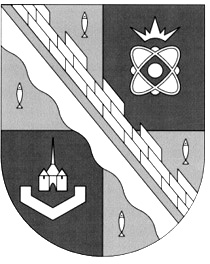 СОСНОВОБОРСКИЙ ГОРОДСКОЙ ОКРУГ ЛЕНИНГРАДСКОЙ ОБЛАСТИ(ЧЕТВЕРТЫЙ СОЗЫВ)Р Е Ш Е Н И ЕДля рассмотрения обращения гражданина Гаврилова А.В. о закреплении жилого помещения по договору социального найма и в целях разработки правовых оснований для применения ст.7 Федерального закона от 29.12.2004 № 189-ФЗ «О введении в действие Жилищного кодекса Российской Федерации», совет депутатов Сосновоборского городского округаР Е Ш И Л:1. Сформировать рабочую группу в следующем составе: Бабич И.А.-  председатель совета депутатов; Терешкин А.Е. – председатель постоянной депутатской комиссии по экономике, муниципальному имуществу, земле и строительству; Артемьев В.В. – заместитель председателя постоянной депутатской комиссии по экономике, муниципальному имуществу, земле и строительству; Мартынова О.В. - депутат совета депутатов; Петрова Д. А. - депутат совета депутатов; Панченко Н.О. - депутат совета депутатов; Алмазов Г.В. - начальник сектора обеспечения нормативной деятельности совета депутатов.  2. Назначить руководителем рабочей группы: Бабича И.А.  3. от администрации Сосновоборского городского округа включить в рабочую группу: Михайлову Н.В. – председателя КУМИ, Любимову В.М. – начальника жилищного отдела, Негореву Т.М.- начальника юридического отдела.   4. Контроль за выполнением настоящего решения возложить на постоянную депутатскую комиссию по экономике, муниципальному имуществу, земле и строительству.     5. Настоящее решение официально обнародовать на сайте городской газеты «Маяк».6. Настоящее решение вступает в силу со дня принятия.Председатель совета депутатов                                          И.А.БабичСосновоборского городского округа                                    от 23.11.2022 года  № 115 «О рассмотрении обращения гражданина Гаврилова А.В. по вопросу закрепления жилого помещения» 